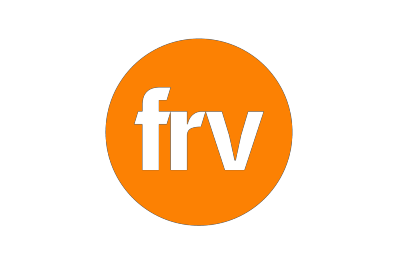 POSITION TITLE: Procurement DEPARTMENT: Procurement LOCATION:	MadridREPORTS TO:       Managing Director, ProcurementRESPONSIBILITIES:Reporting to Managing Director of Procurement this role will be accountable for:Managing RFPs Proposal analysisSuppliers’ certification and qualification processFollowing and enforcing the company's procurement policies and procedures.Maintaining and updating supplier information such as qualifications, delivery times, product ranges, etc.BACKGROUND & EXPERIENCE:Bachelor’s degree in Engineering.Master’s degree in Renewables (highly valued).+2 year of experience in Procurement activities in the PV field - working on the EPC side is desirable.Sound knowledge of the main equipments’ and their different suppliers.KNOWLEDGE:Good knowledge of Excel.Knowledge of ARIBA is a plus.English level required: C1/C2.